Good morning children! How are you today?Dzisiaj poznasz słówka, które opisują Twoje samopoczucieSłówka przepisz proszę do zeszytu                                                 Lesson                                      8th JuneTopic: Extra vocabulary 5Angry-zły  (engri)Tired- zmęczony (tajed)Hungry- głodny (hangri)Hot- gorąco (hot)Cold- zimno (kold)Thirsty – spragniony (gdy chce się pić) – posłuchaj wymowy tego słówka wpisując w wyszukiwarce- thirsty wymowa (pojawi ci się wymowa brytyjska i amerykańska), spróbuj głośno wymówić kilka razy…………………………………………………………………………………………………………………TEGO NIE PISZTeraz możesz powiedzieć jak się czujeszI’ m feeling (ajm filing)- czuję się/ jestemI’ m feeling tired- Czuję się zmęczony/ zmęczona, jestem zmęczony/zmęczonaMożesz powiedzieć jak się czuje twoja siostra/mama/babciaShe’s  feeling hungry-  Ona czuje się głodna/ ona jest głodnaMożesz też powiedzieć jak czuje się twój brat/tata/dziadekHe’s feeling tired- On czuje się zmęczony/ on jest zmęczonyPopatrz na obrazki z ćwiczenia 1, poćwicz wymowę słówek. Teraz popatrz na zadanie 2 i powiedz jak się czują dzieci.Good luck!/ Powodzenia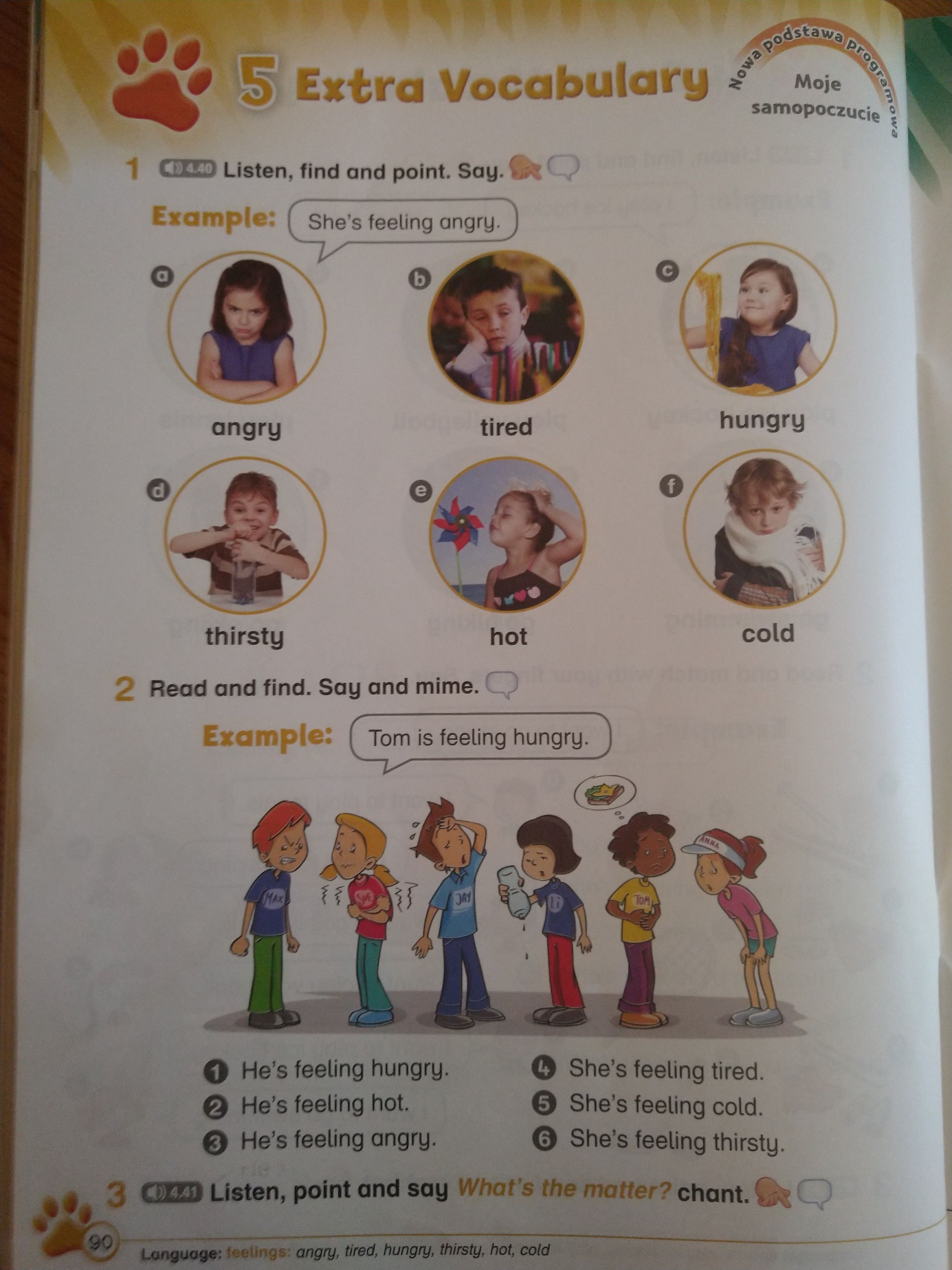 